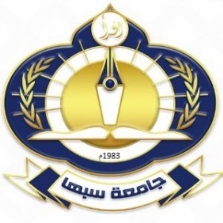 /.......................................... /......................./ ...................../.........................../ ................. /......................  (في حال التقديم لأول مرة)/ .................... التخصص العام......................./....................................... /......................... . / ..........................   / ...................... /.......................    /................................./ ..................................   / .........................                                                                                    /    /             /      /                                       /        /